8) Ohňostroj z pomerančové kůryTento pokus musíš udělat pouze za přítomnosti dospělého!Pomůcky: svíčka, pomerančová nebo mandarinková kůraPostup:Kůru chytneme mezi palec a ukazovák a rychle vymáčkneme do plamene.Pozorujeme.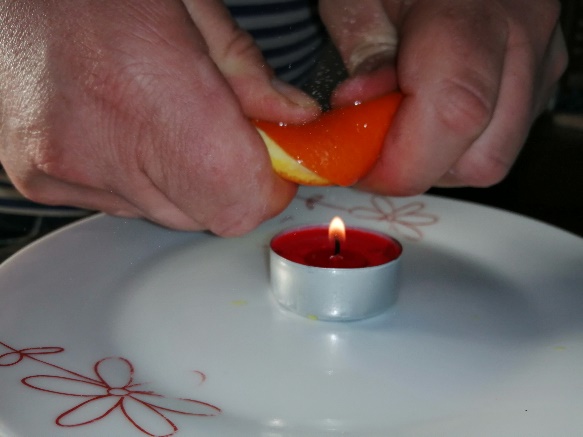 